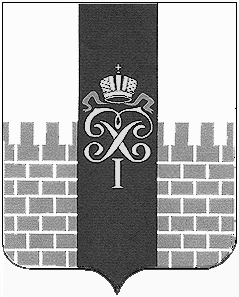 МЕСТНАЯ АДМИНИСТРАЦИЯМУНИЦИПАЛЬНОГО ОБРАЗОВАНИЯ ГОРОД ПЕТЕРГОФПОСТАНОВЛЕНИЕ«27» октября 2014г.								№ 175О внесении изменений в постановление местной администрации муниципального образования город Петергоф от 30.12.2013 №227 «Об утверждении Плана мероприятий, направленных на решение вопроса местного значения по непрограммным расходам местного бюджета муниципального образования город Петергоф «Участие в деятельности по профилактике наркомании в Санкт-Петербурге в соответствии с законами Санкт-Петербурга» на 2014 год с изменениями, внесенными постановлениями местной администрации муниципального образования город Петергоф  от 10.04.2014 №46, от 22.08.2014 № 138          В соответствии с Бюджетным Кодексом РФ, Законом Санкт-Петербурга от 23.09.2009 № 420-79 «Об организации местного самоуправления в Санкт-Петербурге», Уставом муниципального образования город Петергоф и Решением Муниципального Совета муниципального образования город Петергоф от 05.12.2013 года №98 «Об утверждении бюджета муниципального образования город Петергоф на 2014 год», на основании Постановления местной администрации муниципального образования город Петергоф от 04.08.2014 №120 местная администрация муниципального образования город ПетергофПОСТАНОВЛЯЕТ:       1.Внести изменения в План мероприятий, утвержденный постановлением местной администрации муниципального образования город Петергоф от 30.12.2013 №227 «Об утверждении Плана мероприятий, направленных на решение вопроса местного значения по непрограммным  расходам местного бюджета муниципального образования город Петергоф  «Участие в деятельности по профилактике наркомании в Санкт-Петербурге в соответствии с законами Санкт-Петербурга»  на 2014 год:     1.1. п.2 плана  «Изготовление брошюр  по профилактике  наркомании для распространения среди подростков и молодежи муниципального образования город Петергоф» изложить в редакции «Изготовление полиграфической продукции по профилактике наркомании для распространения среди подростков и молодежи МО г. Петергоф»     2. Приложение к постановлению изложить в редакции согласно приложению к настоящему постановлению.     3. Настоящее Постановление вступает в силу с момента обнародования.     4. Контроль исполнения настоящего Постановления оставляю за собой.Врио главы местной администрации муниципального образования город Петергоф 				                                         В.А. Ракова	ПЛАНмероприятий, направленных на решение вопроса местного значения по непрограммным  расходам местного бюджета муниципального образования город Петергоф на 2014 год «Участие в деятельности по профилактике наркомании в Санкт-Петербурге в соответствии с законами Санкт-Петербурга»  Начальник структурного подразделения - организационного отдела                                                                                 В.А.РаковаВедущий специалисторганизационного отдела                                                                                 М.С. КузнецовСогласованоНачальник структурного подразделения - финансово-экономического отдела                                                                 А.В. КостареваГлавный специалист-юрисконсульт                                                                Г.В. Пихлапу                             СогласованоГлава муниципального образованиягород Петергоф_________________М.И. Барышников«_____»______________2014г.Приложение 1к постановлению местной администрациимуниципального образования г. Петергофот «27» октября 2014 № 175№п/пНаименование мероприятияСрокреализации мероприятия  Необходимый объем финансирования (тыс.руб.)ПримечаниеОрганизации и проведение кинолектория для подростков и молодежи муниципального образования город Петергоф, способствующего профилактике наркомании и пропаганде здорового образа жизни2 квартал15,0Изготовление полиграфической продукции по профилактике наркомании для распространения среди подростков и молодежи МО г. Петергоф3-4 квартал70,0Организация и проведение концертной программы, посвященной профилактике наркотической зависимости в подростковой среде2 квартал149,0ИТОГО:234,0